Адаптация детейВ наш Детский сад №67 Подснежник, каждый год приходят новые детки, самые маленькие. И вот уже как два года я их встречаю. Для своих малышей я стараюсь стать наставником , учителем , другом или второй мамой. Первые дни у нас в период  адаптации  бывают трудные моменты, кто-то из детей привыкает быстрее, кому то нужно немного большего времени. Но этот период привыкания к детскому саду проходит быстро. И после у нас начинаются самые яркие моменты. Мы учимся каждый день чему-то новому. Знакомимся с окружающим миром через игру и образовательные события. Я со своими воспитанниками окунаюсь в мир волшебства и игр. мы строим дома. дороги из кубиков и гаражи для машин мои юные строители помогают мне с большим увлечением. А в это время наши юные мамочки прогуливаются с колясками и готовят для наших кукол вкусные каши и обеды. Так же мы любим заниматься лепкой и рисованием, из разноцветных кусочков пластилина мои маленькие воспитанники вылепляют разные поделки, своими еще не очень уверенными ручками, а с помощью гуаши и кисточки мы погружаемся в мир фантазий, мы можем очутиться в осеннем лесу или даже улететь на луну к звездам. Наши детки всегда радуются, когда у них получается красочные рисунки и поделки. Профессия воспитатель не из самых легких, но она хороша тем, что каждый день наблюдаешь, как растут и развиваются наши воспитанники. Мы радуемся их успехам и искренним улыбкам. Дети же нам платят своей искренней чистой детской любовью. И я так же каждый день буду утром с улыбкой встречать и ждать своих малышей – карандашей и мы вновь отправимся в новое увлекательное путешествие.Воспитатель первой группы «Ромашки» Кузнецова Татьяна Юрьевна , МБДОУ №67 Подснежник.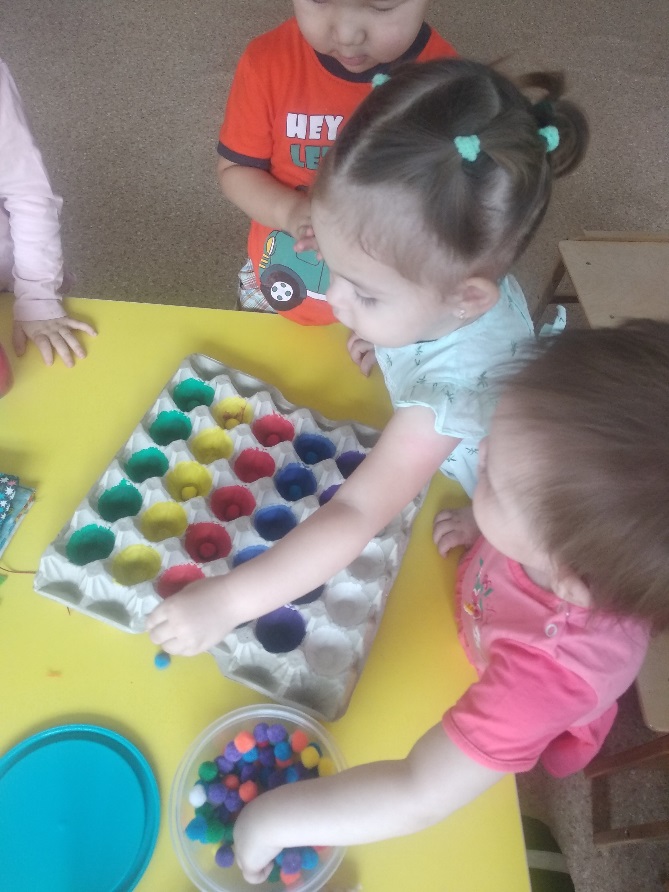 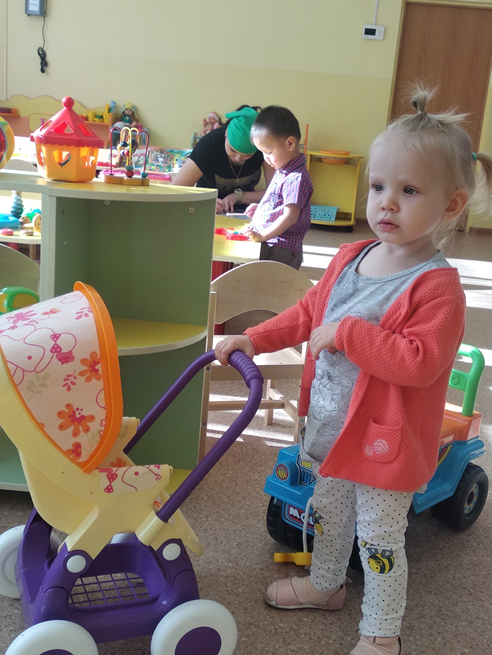 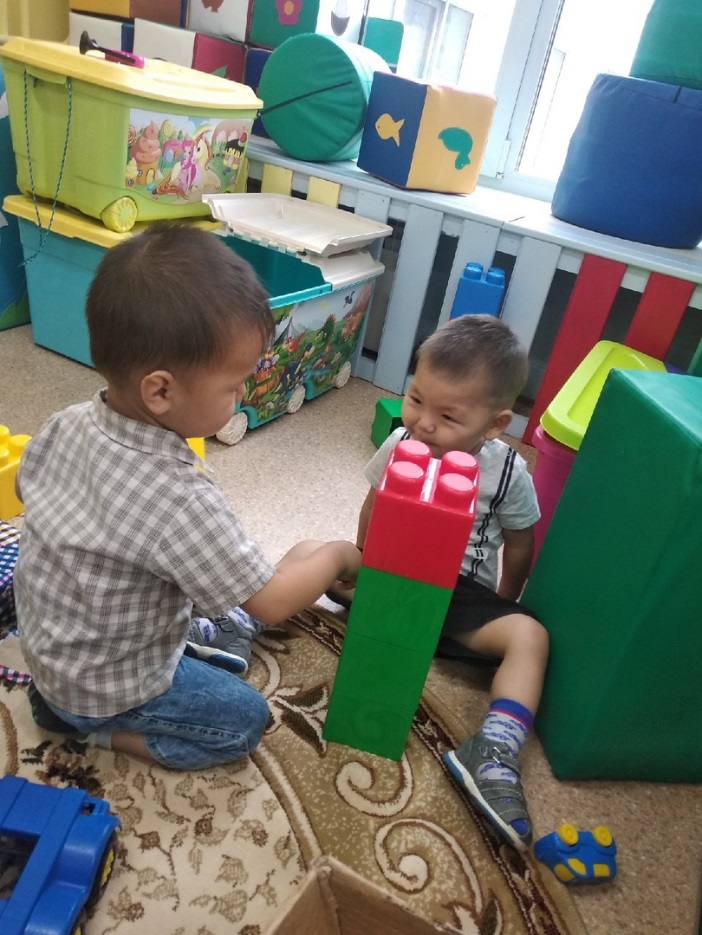 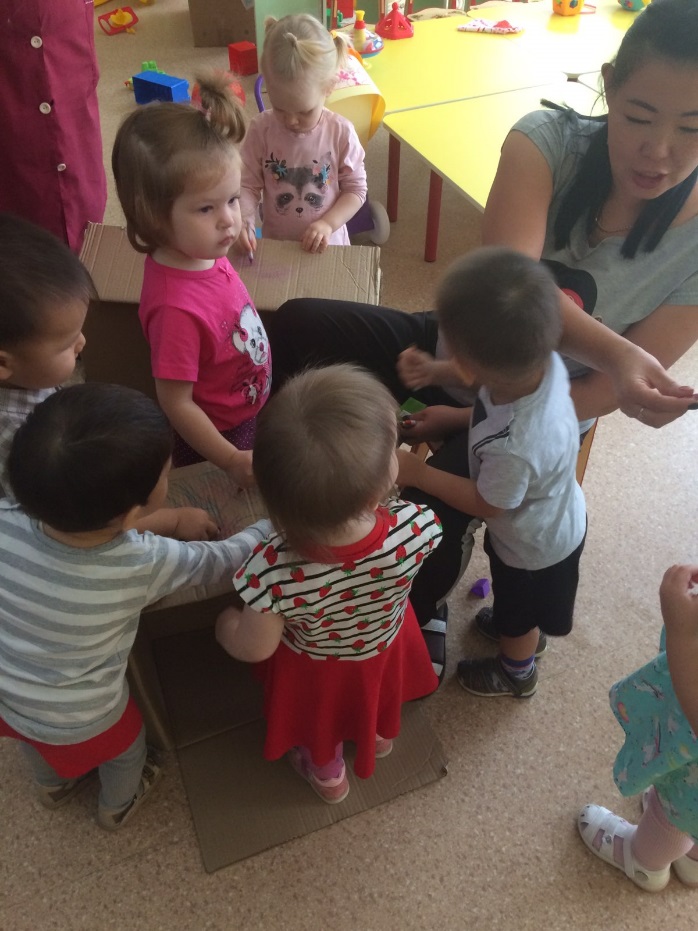 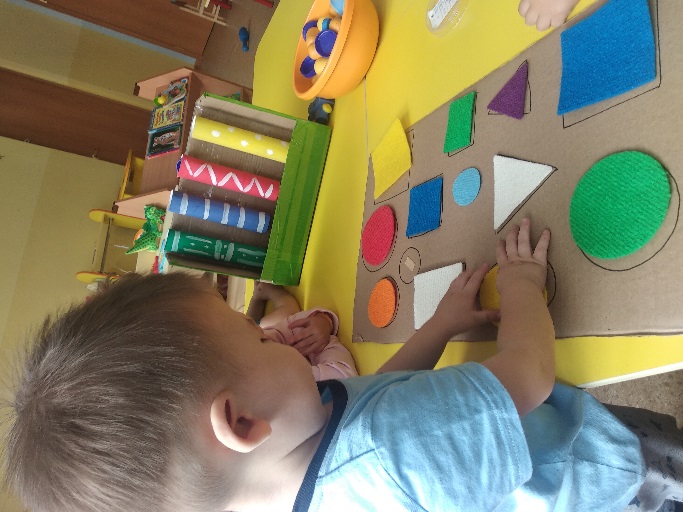 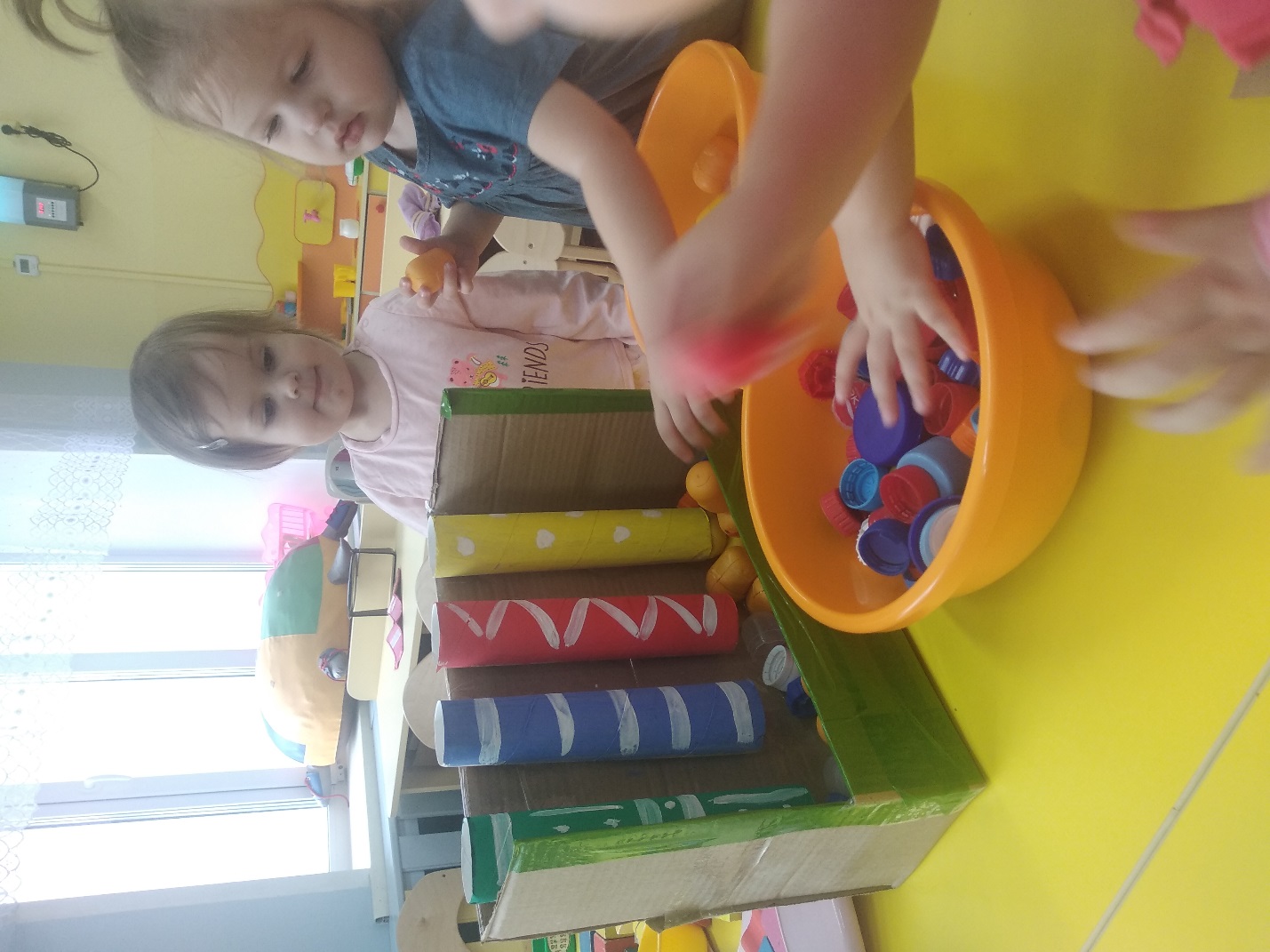 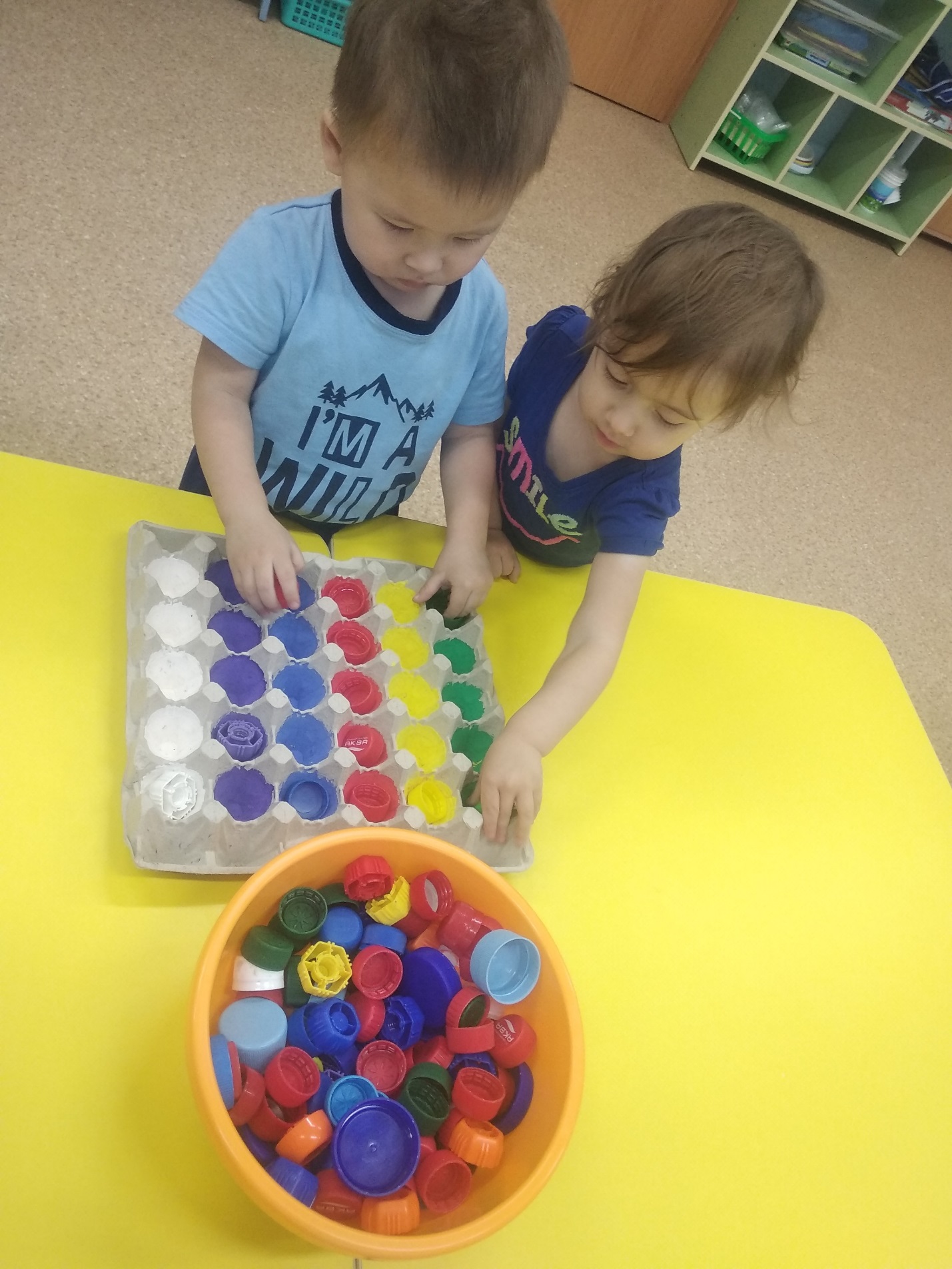 